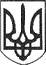 РЕШЕТИЛІВСЬКА МІСЬКА РАДАПОЛТАВСЬКОЇ ОБЛАСТІВИКОНАВЧИЙ КОМІТЕТРІШЕННЯ29 березня 2024 року                    м. Решетилівка                                      № 47Про затвердження протоколів електронних аукціонів Керуючись законами України „Про місцеве самоврядування в Україні”, „Про оренду державного та комунального майна”, Порядком передачі в оренду державного та комунального майна, затвердженим постановою Кабінету Міністрів України від 03.06.2020 № 483, рішенням третьої позачергової сесії Решетилівської міської ради восьмого скликання від 27.01.2021 № 105-3-VІІІ „Про затвердження документів щодо оренди майна Решетилівської міської територіальної громади”, виконавчий комітет Решетилівської міської радиВИРІШИВ:1. Затвердити протоколи електронних аукціонів:1) від 21 березня 2024 року № LLE001-UA-20240306-68181 про визнання переможцем електронного аукціону на право оренди нежитлового приміщення, кімнати № 26 загальною площею 23,2 кв. м, розташованого за адресою: вул. Петра Шеренгового (Мічуріна), 2 а, с-ще Покровське Полтавського району Полтавської області, фізичну особу Гребенюк Оксану В’ячеславiвну;2) від 20 березня 2024 року № LLE001-UA-20240306-93600 про визнання переможцем електронного аукціону на право оренди нежитлового приміщення кімнати № 65 загальною площею 13 кв. м, розташованої в будівлі за адресою: вул. Покровська, 16 м. Решетилівка Полтавського району Полтавської області, фізичну особу-підприємця Вовк Олега Ростиславовича. 2. Відділу з юридичних питань та управління комунальним майном виконавчого комітету міської ради (Колотій Наталія) провести процедуру укладення договорів оренди з переможцями аукціону.Секретар міської ради							Тетяна МАЛИШ